هو الرحمن الرحیماحتراما لطفا نظر خود را در موارد زیر که مرتبط با پالایش عکس است مشخص نمایید. پاسخ های اعلامی جهت بهره برداری بمنظور طراحی نرم افزارهای هوشمند پایشگر فضای مجازی می باشد و تمامی مصادیق و معیارهای موردنظر کارگروه جهت پالایش محتوای مجرمانه را پوشش نمی دهد.مصداقپاسخسوالزیر دستهموجودیتزندر پایش و رصد نرم افزاری صرفاً تصاویر برهنه ، نیمه برهنه و مستهجن موردنظر می باشد و میزان حجاب شرعی برای تشخیص روبات هدف گذاری نشده است.حدود پوشش زنان چیست؟ به عنوان مثال شرع، نوع پوشش زنان در صدا و سیما، نوع پوشش زنان در جامعهسوالات پایهزنبله       خیرتابعیت فردی که تصویر وی منتشر شده است ، در سامانه نرم افزاری پایش فضای مجازی مدنظر نمی باشد. اگرچه معیارها و ضوابطی برای رصد توسط نیروی انسانی در این رابطه تدوین شده است اما این موارد بدلیل پیچیدگی صرفا توسط انسان قابل تشخیص است.در پالایش عکس‌ها و برای مشخص کردن حدود پوشش و روابط، آیا ایرانی و خارجی بودن عکس‌ها تاثیر دارد؟ (بین عکس دو خانم ایرانی و خارجی در شرایط کاملا یکسان تفاوتی وجود دارد؟)در صورتی که پاسخ مثبت است، تفاوت چگونه باید اعمال شود؟سوالات پایهزنتابعیت فردی که تصویر وی منتشر شده است ، در سامانه نرم افزاری پایش فضای مجازی مدنظر نمی باشد.ملاک ایرانی قرار دادن یک تصویر چیست؟ (با توجه به شرایط پوشش کنونی زنان ایرانی این تصمیم گیری بسیار مشکل است و ابهام زیادی ایجاد می کند)به عنوان مثال اگر عکسی در یک عروسی گرفته شده باشد و معلوم نباشد که عروسی در ایران است یا خارج از کشور تاثیری در تصمیم گیری دارد؟سوالات پایهزنتابعیت فردی که تصویر وی منتشر شده است ، در سامانه نرم افزاری پایش فضای مجازی مدنظر نمی باشد.در مورد ایرانیان خارج از کشور باید چگونه برخورد شود؟سوالات پایهزن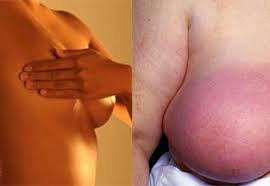 بله       خیرچنانچه نرم افزار بتواند با دقت بسیار زیاد تفاوت تصاویری که کاربر پزشکی دارند از تصاویر غیر پزشکی را تشخیص دهد ، مطلوب خواهد بود اما اگر خطا دارد بنظر می رسد بهتر است تشخیص برعهده کاربر انسانی گذاشته شود.بر اساس تبصره ماده 15 قانون جرایم رایانه ای مفاد این ماده و ماده (14) شامل آن دسته از محتویاتی كه برای مقاصد علمی یا هر مصلحت عقلایی دیگر تهیه یا تولید یا نگهداری یا ارائه یا توزیع یا انتشار یا معامله می شود، نخواهد شد.تصاویری که برای نشان دادن بیماری قسمتی از بدن (مثلا سینه) را نشان میدهند؟ تصاویر پزشکیزن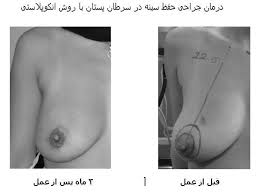 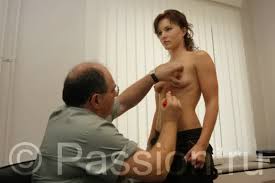 بله       خیراینگونه موارد باید توسط روبات برچسب مجرمانه دریافت نماید البته اگر این تشخیص بصورت کمی یا کیفی ارزش گذاری می شود (مثلا درصد صحت تشخیص با عددی بین 1 تا 100 تعیین شده و یا بصورت منقطع از به احتمال ضعیف ، به احتمال قوی و قطعی درجه بندی می شود) بهتر است اینگونه موارد با ارزش و درجه صحت پایین تری رتبه بندی شوند تا درصورت نیاز توسط کاربر انسانی مجددا بررسی گردند.تصاویر مربوط به بیماری‌هایی که مربوط به اعمال زیبایی است؟تصاویر پزشکیزنبله       خیرچنانچه نرم افزار بتواند با دقت بسیار زیاد تفاوت تصاویری که کاربر پزشکی دارند از تصاویر غیر پزشکی را تشخیص دهد ، مطلوب خواهد بود اما اگر خطای زیادی دارد بنظر می رسد بهتر است تشخیص برعهده کاربر انسانی گذاشته شود.بر اساس تبصره ماده 15 قانون جرایم رایانه ای مفاد این ماده و ماده (14) شامل آن دسته از محتویاتی كه برای مقاصد علمی یا هر مصلحت عقلایی دیگر تهیه یا تولید یا نگهداری یا ارائه یا توزیع یا انتشار یا معامله می شود، نخواهد شد.تصاویر مربوط به آناتومی بدن که معمولا در کتاب‏های پزشکی کاربرد دارد؟تصاویر پزشکیزن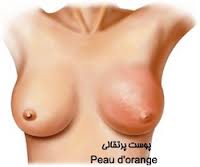 بله       خیرچنانچه نرم افزار بتواند با دقت بسیار زیاد تفاوت تصاویری که کاربر پزشکی دارند از تصاویر غیر پزشکی را تشخیص دهد ، مطلوب خواهد بود اما اگر خطای زیادی دارد بنظر می رسد بهتر است تشخیص برعهده کاربر انسانی گذاشته شود.بر اساس تبصره ماده 15 قانون جرایم رایانه ای مفاد این ماده و ماده (14) شامل آن دسته از محتویاتی كه برای مقاصد علمی یا هر مصلحت عقلایی دیگر تهیه یا تولید یا نگهداری یا ارائه یا توزیع یا انتشار یا معامله می شود، نخواهد شد.در صورتی که این تصاویر به شکل نقاشی باشد؟تصاویر پزشکیزن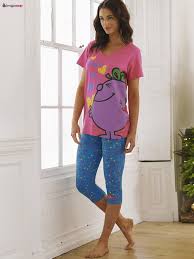 بله       خیراینگونه موارد در پایشگر نرم افزاری مدنظر نیست.عکس زن با لباس خانگی معمول (در حد بیرون بودن دست‌ها تا آرنج، یقه معمولی و مشخص بودن موها بدون آرایش خاص) ایرادی دارد؟لباس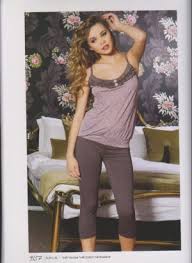 بله       خیراینگونه موارد برای تشخیص توسط پایشگر نرم افزاری مدنظر نیست.عکس زن با لباس خانگی معمول ولی با آرایش خاص مو و بدنلباس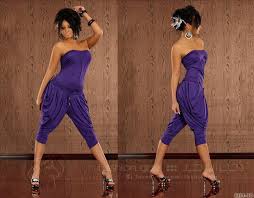 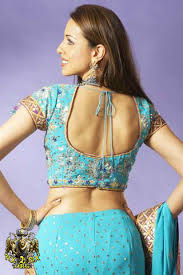 بله       خیرچنانچه نرم افزار بتواند با دقت قابل توجه و خطای اندک اینگونه موارد را شناسایی کند مطلوب می باشد.اما قطعا می بایست از نظر درجه بندی صحت تشخیص در درجه و رتبه پایین تری ارزیابی شود.عکس زن با لباس خانه غیر معمول و بازلباس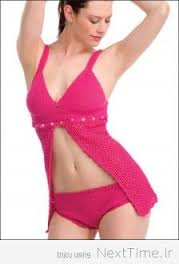 بله       خیربنظر می رسد بجای تعیین نوع لباس ،بهتر است از فاکتور درصد برهنگی استفاده شود که این فاکتور مستقل از نوع لباس می باشد.چه بسا لباس های خواب بسیار پوشیده ای هم وجود داشته باشد که مصداق غیراخلاقی و مجرمانه نباشد... عکس زن با لباس خوابلباس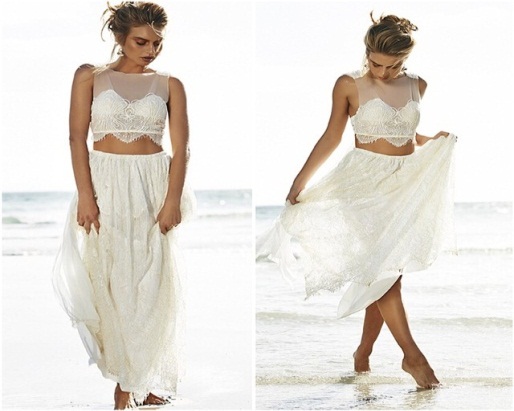 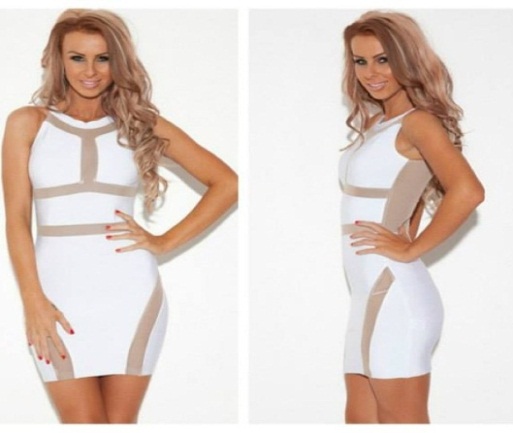 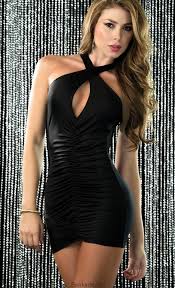 بله       خیربنظر می رسد بجای تعیین نوع لباس ،بهتر است از فاکتور درصد برهنگی استفاده شود که این فاکتور مستقل از نوع لباس می باشد.چه بسا لباس های خواب بسیار پوشیده ای هم وجود داشته باشد که مصداق غیراخلاقی و مجرمانه نباشد...عکس زن با لباس مجلسی یا غیرمتداول ایرادی دارد؟عروسیعکس‎‌های مربوط به تبلیغ لباس و مد لباسبله       خیرپوشش دستها:آستین سه ربع (پایین تر از آرنج)پوششبله       خیرآستین کوتاه (بالاتر از آرنج)پوششبله       خیرآستین حلقه ایپوشش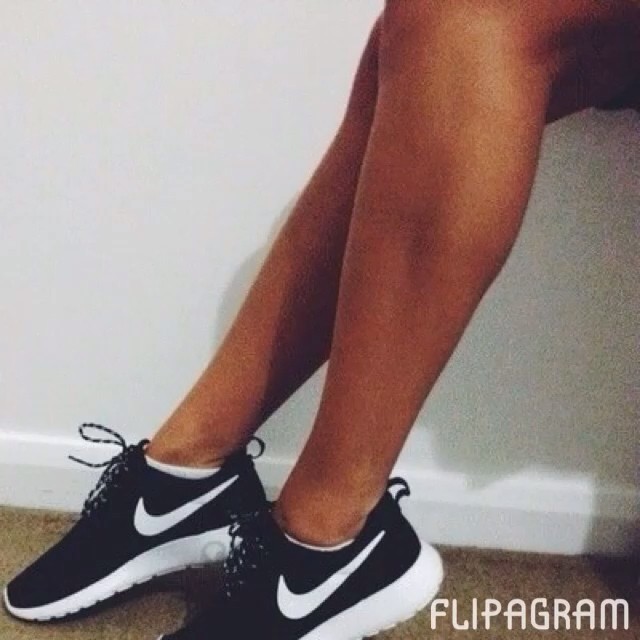 بله       خیرپوشش پاها:معلوم بودن پایین تر از زانوپوشش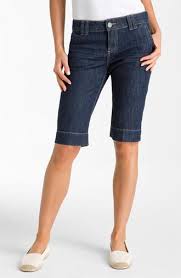 بله       خیرمعلوم بودن تا زانو پوشش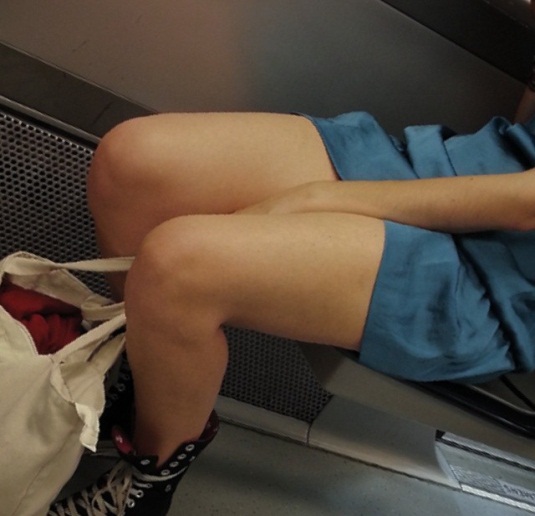 بله       خیربا رتبه بندی صحت تشخیص* پایین می تواند قابل پذیرش باشد. بشرطی که جنسیت زن بودن تصویر قطعی باشد.یعنی نرم افزار بطور قطعی تشخیص دهد که تصویر مربوط به یک زن است نه مرد.*: منظور از رتبه صحت تشخیص ، عدد یا مقدار کیفی است که روبات بعنوان درصد صحت تعیین می کند . مثلا می گوید این تصویر به احتمال 75% مجرمانه است.معلوم بودن بالاتر از زانوپوششبله       خیرپوشش گردن:مشخص بودن گردن بله       خیرمشخص بودن محدوده گردن و شانه‌ها بله       خیرمشخص بودن گردن تا سینه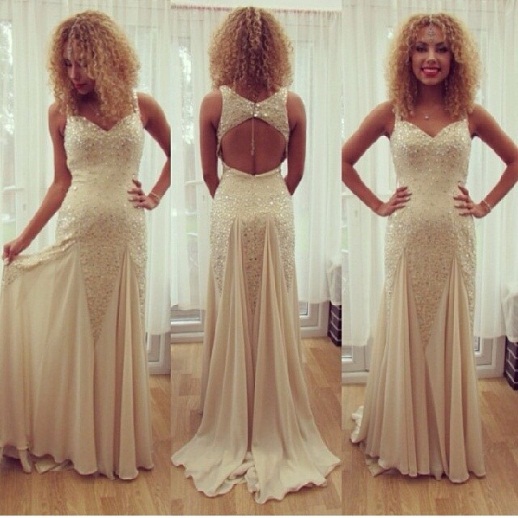 بله       خیربا رتبه بندی صحت تشخیص* پایین می تواند قابل پذیرش باشد. بشرطی که زن بودن جنسیت تصویر قطعی باشد. .یعنی نرم افزار بطور قطعی تشخیص دهد که تصویر مربوط به یک زن است نه مرد.*: منظور از رتبه صحت تشخیص ، عدد یا مقدار کیفی است که روبات بعنوان درصد صحت تعیین می کند . مثلا می گوید این تصویر به احتمال 75% مجرمانه است.پوشش اعضای میانی:پوشیده نبودن بخشی از کمر ؟بله       خیرپوشیده نبودن بخشی از سینه؟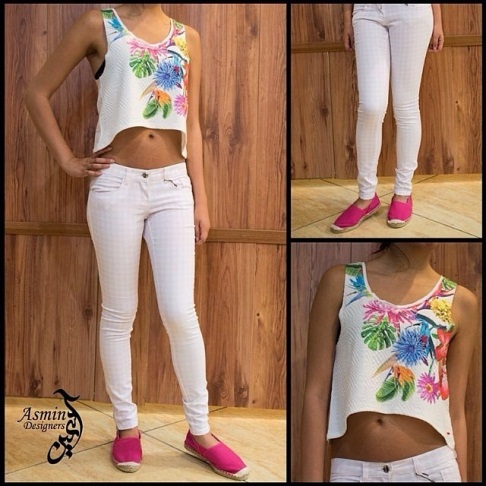 بله       خیربا رتبه بندی صحت تشخیص پایین می تواند قابل پذیرش باشد. بشرطی که زن بودن جنسیت تصویر قطعی باشد .یعنی نرم افزار بطور قطعی تشخیص دهد که تصویر مربوط به یک زن است نه مرد.پوشیده نبودن بخشی از شکم؟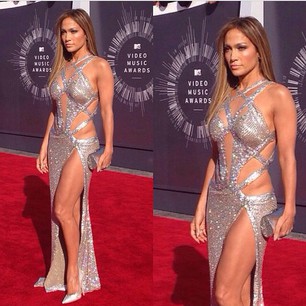 بله       خیربا رتبه بندی صحت تشخیص پایین می تواند قابل پذیرش باشد. بشرطی که زن بودن جنسیت تصویر قطعی باشد .یعنی نرم افزار بطور قطعی تشخیص دهد که تصویر مربوط به یک زن است نه مرد.ضمناً بنظر می رسد ، بهتر است بجز ناحیه بدن ، فاکتور درصد برهنگی نیز به عنوان فاکتور موثر لحاظ شود.پوشیده نبودن بخش‌هایی ازگردن تا شکمبله       خیرپوشیده نبودن بخشی از باسن؟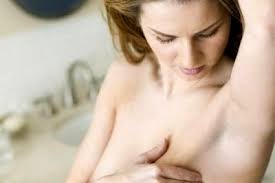 بله       خیرکاربرد تبلیغاتی تاثیری در نوع عکس ندارد، و موضوع تابع شرایط مواد قبلی است.تبلیغ های مربوط به مواد بهداشتی و آرایشیتبلیغ‌ هابله       خیرلباس های زیر زنانه صرفاً  درصورتیکه به همراه تصویر بدن انسان باشد مجرمانه لحاظ می شود که تابع شرایط قبلی است که در بند های قبل ذکر شده است.لباس‌های زیر مربوط به خانم‌هافروشگاه‌ها و سایت‌های مدلباس‌های زیر مربوط به خانم‌ها 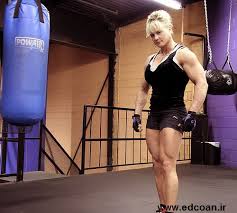 بله       خیربشرطی که زن بودن جنسیت تصویر قطعی باشد .یعنی نرم افزار بطور قطعی تشخیص دهد که تصویر مربوط به یک زن است نه مرد.اندام جنسی مشخص نباشدورزشی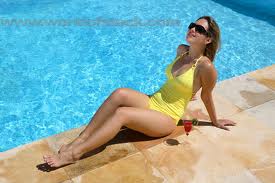 بله       خیراندام جنسی مشخص باشدورزشی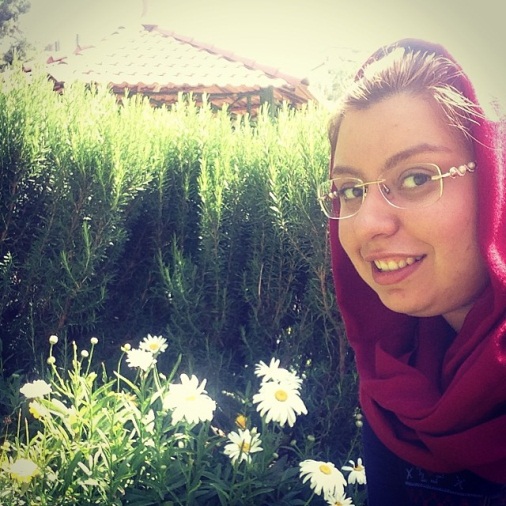 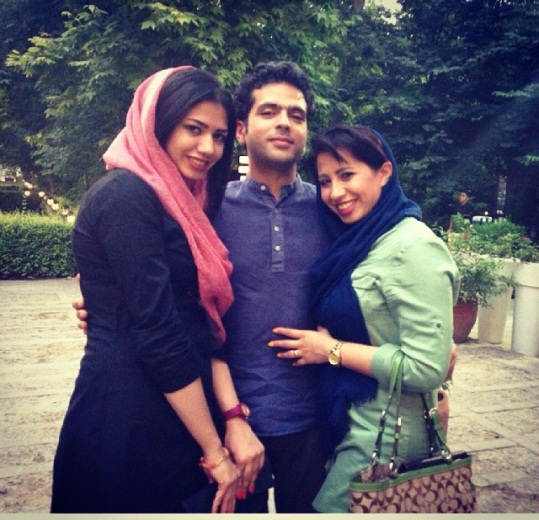 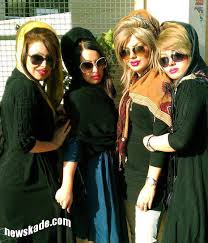 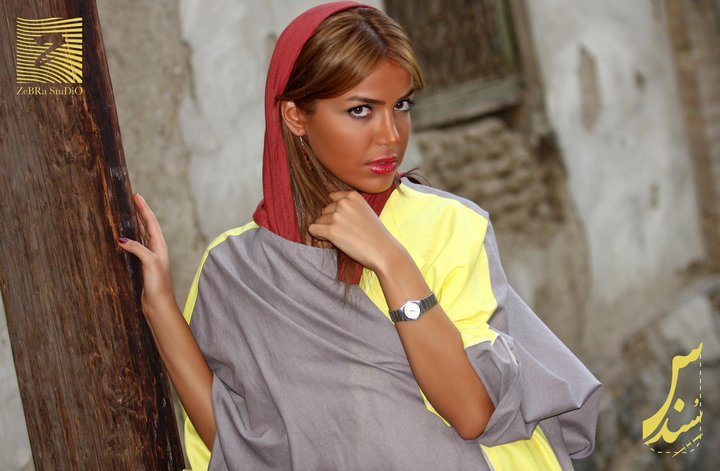 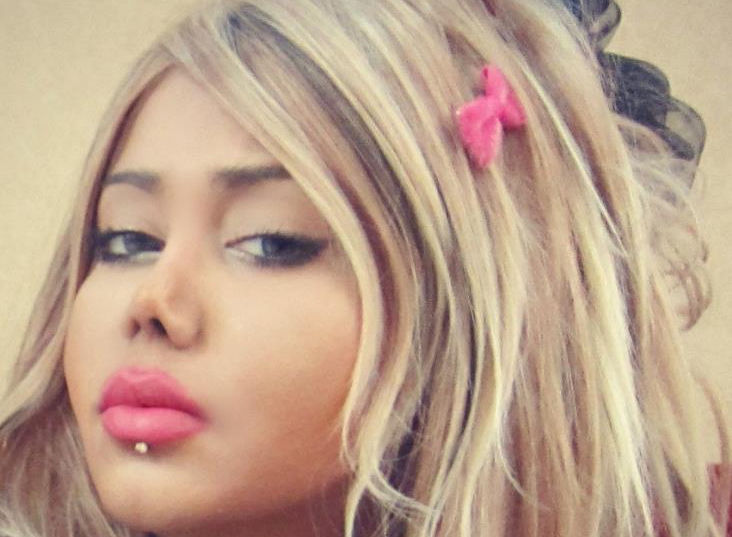 بله       خیرموضوع بی حجابی و بدحجابی با توجه به پیچیدگی هایی که در تصمیم گیری دارد ، از اهداف تعیین شده برای روباتهای هوشمند پایشگر نمی باشد.نحوه ی آراستن موی سر مهم است؟ آیا رنگ خاص موی سر مهم است؟ موی سربله       خیرموضوع بی حجابی و بدحجابی با توجه به پیچیدگی هایی که در تصمیم گیری دارد ، از اهداف تعیین شده برای روباتهای هوشمند پایشگر نمی باشد.داشتن آرایش صورت ، زیورآلات و لاک و .. برای پالایش عکس تفاوت دارد؟آرایش و زیور آلاتبله       خیرموضوع بی حجابی و بدحجابی با توجه به پیچیدگی هایی که در تصمیم گیری دارد ، از اهداف تعیین شده برای روباتهای هوشمند پایشگر نمی باشد.آیا صورت با آرایش خیلی غلیظ مشکل دارد؟آرایش و زیور آلاتژست عکس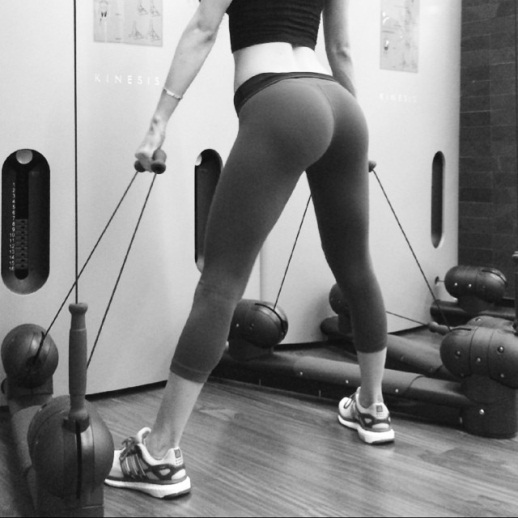 بله       خیرآیا ژست فردی که پوشش او مجاز است موقع عکس مهم است؟ (زن پوشیده که فرضا با حالت بدی ایستاده است)باسن یا سینه  را به حالت خاصی گرفته باشد. (سعی در متمایز نشان دادن اندام جنسی)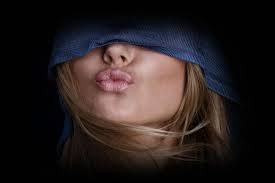 بله       خیراین موضوع با توجه به پیچیدگی هایی که در تصمیم گیری دارد ، از اهداف تعیین شده برای روباتهای هوشمند پایشگر نمی باشد.لب‌های به حالت بوسه باشد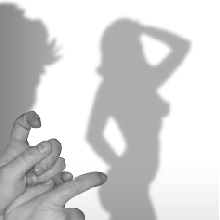 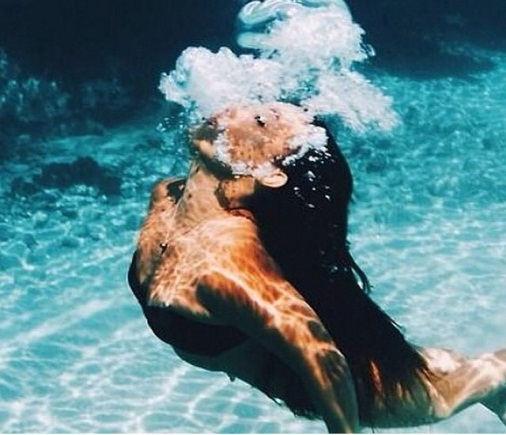 بله       خیرالبته سوال مبهم است و حدود و سقور آن روشن نیست. بنظر می رسد باید یک حداقلی برای پیکسل های تصویر درنظر گرفته شود که تصاویر کوچکتر از آن بررسی نشوند. بعنوان مثال تصاویر کوچک بندانگشتی (Thumbnail) که در موتورهای جستجو استفاده می شود ، چنانچه پورن بودن آن قطعی باشد ، مورد هدف است.بنابراین بهتر است در مورد تصاویر کوچک ، اولا یک حداقل اندازه درنظر گرفته شود ثانیا فاکتور حداقل درصد برهنگی نیز موردنظر قرار گیرد.اگر موردی لباس کاملا نامناسب باشد اما عکس زیر و غیر واضح باشد مشکلی دارد؟وضوح تصویر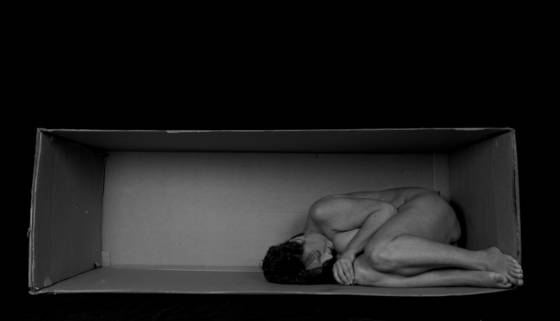 بله       خیرآیا زاویه گرفتن عکس تاثیری دارد؟زاویه گرفتن عکسنوزاد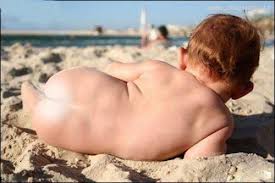 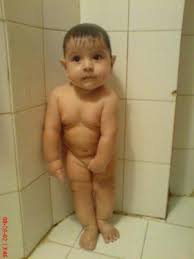 بله       خیربدون پوشش ولی عکس نشان دهنده اندام جنسی نباشدپوششنوزاد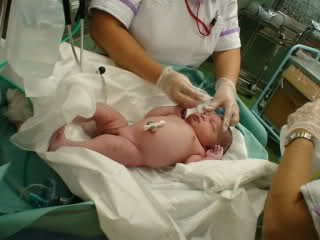 بله       خیربدون پوشش و نشان دهنده اندام جنسیپوششنوزاد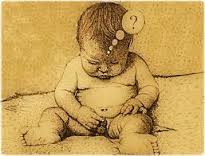 بله       خیرتصاویر نقاشی برهنه نوزاد نیز مشمول پالایش می شوند؟پوششنوزادمردبله       خیردر مورد پوشش آقایان اگر اندام جنسی پوشیده باشد...بلوز خیلی تنگ باشدلباسمردبله       خیرشلوار خیلی تنگ باشدلباسمرد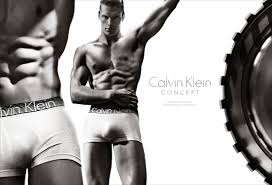 بله       خیرلباس زیر تنگ باشدلباسمرد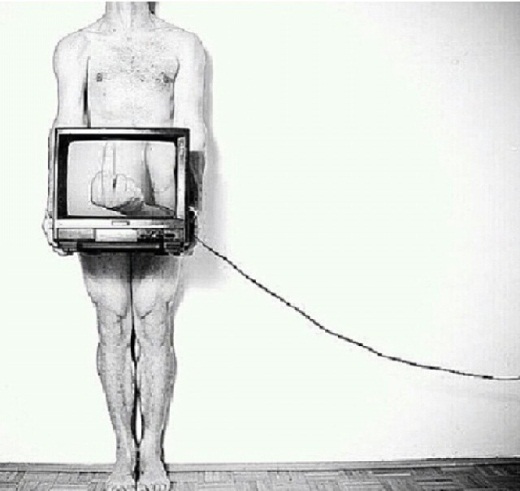 بله       خیرسوال مبهم است. باتوجه به شرایط نتیجه متفاوت می باشد. ضمنا بنظر می رسد این موضوع با تصاویر ورزشی (مثلا شنا) تداخل دارد. بنابراین بهتر است در مورد مردان این موضوع جهت شناسایی روبات هدف گذاری نگردد.بدون لباس باشد ولی اندام جنسی مشخص تباشدلباسمرد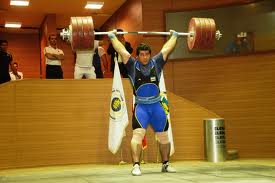 بله       خیرپوشش با لباس‌های تنگ مثل وزنه برداریورزشمرد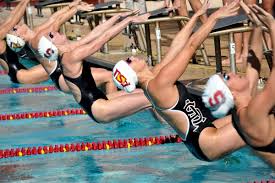 بله       خیرمشخص نبودن موقعیت اندام جنسیورزش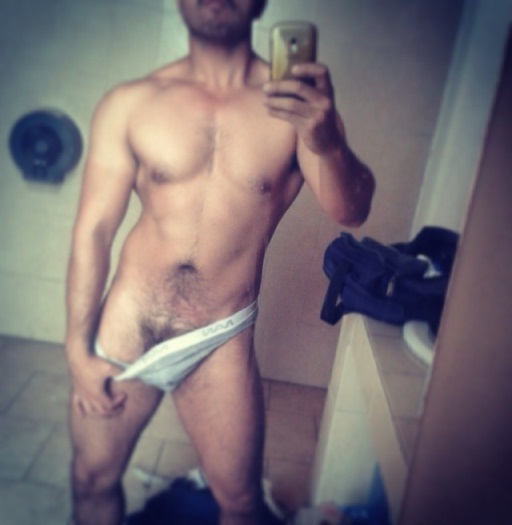 بله       خیرتمرکز روی اندام جنسی، ولی پوشیدهژست 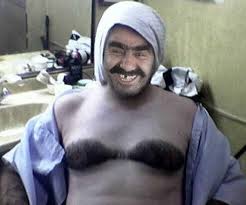 بله       خیرنشان دهنده جنسیاندام خانم‌هامضحک/ جنسیدیگر جانداران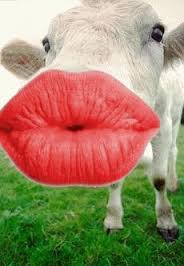 بله       خیرنمایش بخشی از بدن به حالت خاص اعضای بدندیگر جاندارانارتباط دو جنس مخالف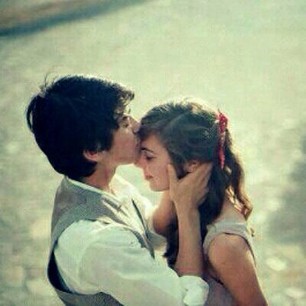 بله       خیرعکسی که ارتباط بدنی بین دو جنس مخالف را (که معمولا در ملاء عام انجام نمیشود) نشان می دهد ولی هدف عکس روابط جنسی نیست؟بوسیدن پیشانیارتباط عاشقانهارتباط دو جنس مخالف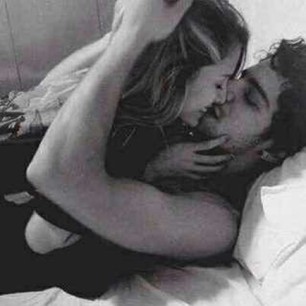 بله       خیربوسیدن لب‌هاارتباط عاشقانهارتباط دو جنس مخالف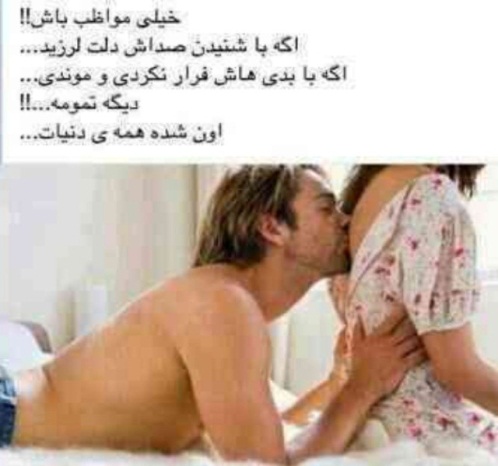 بله       خیربوسیدن کمرارتباط عاشقانهارتباط دو جنس مخالف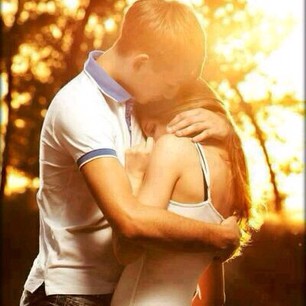 بله       خیردر آغوش گرفتن ایستادهارتباط عاشقانهارتباط دو جنس مخالف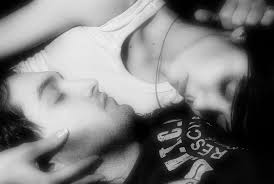 بله       خیردر آغوش گرفتن خوابیدهارتباط عاشقانهارتباط دو جنس مخالف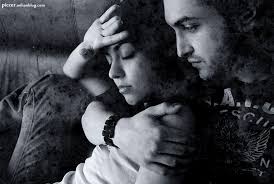 بله       خیردر آغوش گرفتن نشستهارتباط عاشقانهارتباط دو جنس مخالف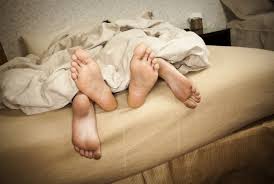 بله       خیربدلیل احتمال خطای بالا در شناسایی نرم افزاری ، مدنظر نیست.اگر در عکس فقط قسمتی از پا یا زانو افراد مشخص باشد اما واضح باشد که رابطه جنسی برقرار شده مشکل دارد؟ ارتباط جنسی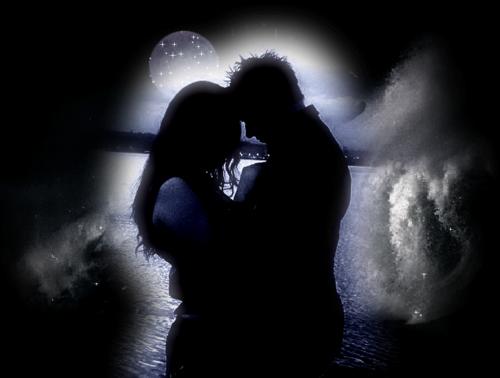 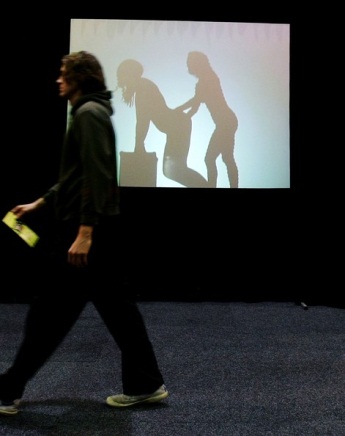 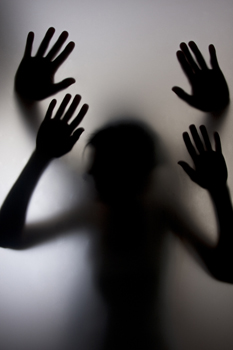 بله       خیربدلیل احتمال خطای بالا در شناسایی نرم افزاری ، مدنظر نیست.آیا میزان وضوح عکس (دوری و نزدیکی عکاس، سایه یا به طور عادی) در نمایش یک رابطه جنسی تاثیری دارد؟ وضوح عکس در ارتباطبله       خیربدلیل احتمال خطای بالا در شناسایی نرم افزاری ، مدنظر نیست.آیا عکس‌هایی که از لحاظ پوشش مشکلی ندارند و از لحاظ ارتباط به طور مستقیم مشکلی ندارند ولی مفهومی بد را القا می کنند که اکثرا باید با تامل متوجه شد در واقع عکس منظور داری است باید مد نظر باشد ؟غیر مستقیمارتباط دو جنس همسان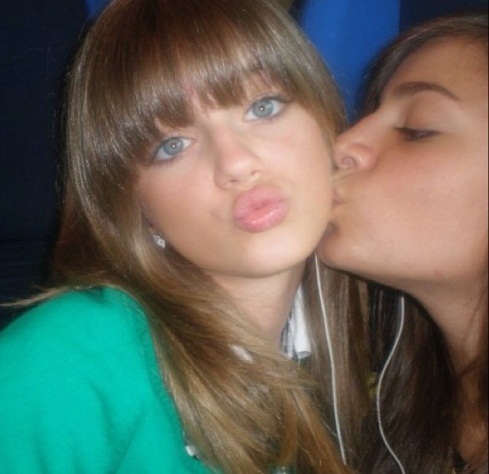 بله       خیربوسیدن صورتروابط غیر معمولارتباط دو جنس همسان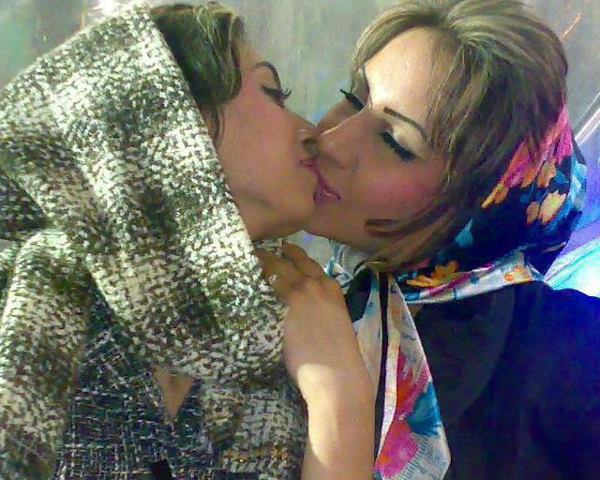 بله       خیربوسیدن لب‌هاروابط غیر معمولارتباط دو جنس همسان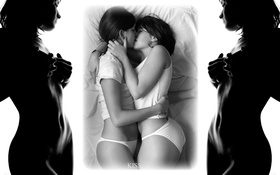 بله       خیرالبته با دقت در کلمه "خاص" بطوریکه خطا به حداقل برسد. مثلا در آغوش گرفتن بحالت خوابیده شناسایی شود.در آغوش گرفتن خاص روابط غیر معمولارتباط دو جنس همسان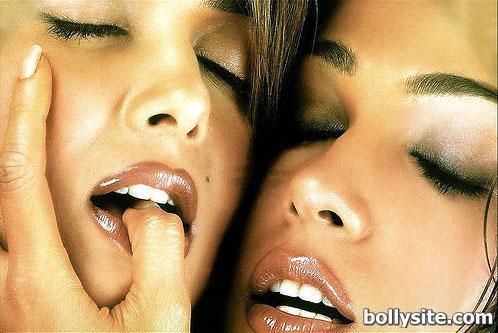 بله       خیربنظر می رسد تشخیص اشتباه را بالا می برد ...بهتر است برای روبات هوشمند هدف گذاری نشودتماس بدنی که انتقال دهنده حس لذت جنسی طرفین استروابط غیر معمولارتباط دو جنس همسان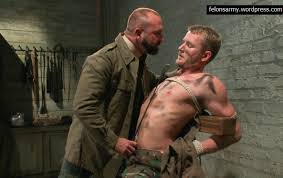 بله       خیرتشخیص قصد !!!بنظر می رسد تشخیص اشتباه را بالا می برد ...بهتر است برای روبات هوشمند هدف گذاری نشودبا قصد تعرضجنسیروابط انسان با حیوان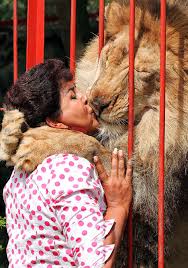 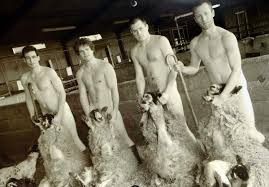 بله       خیرنمایش روابط جنسی بین انسان و حیوانروابط جنسیروابط انسان با حیوان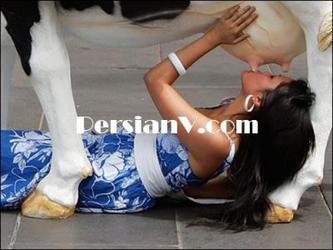 بله       خیربنظر می رسد تشخیص اشتباه را بالا می برد ...بهتر است برای روبات هوشمند هدف گذاری نشودنمایش روابط غیر جنسی بین انسان و حیوانروابط غیر جنسیروابط انسان با حیوانروابط حیوان با هم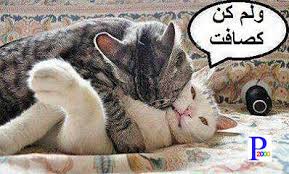 بله       خیربنظر می رسد تشخیص اشتباه را بالا می برد ...بهتر است برای روبات هوشمند هدف گذاری نشودآیا لازم است پالایش شود؟روابط جنسیروابط حیوان با هم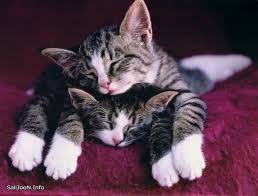 بله       خیرآیا لازم است پالایش شود؟روابط غیر  جنسی(عاطفی)روابط حیوان با همروابط نوزادان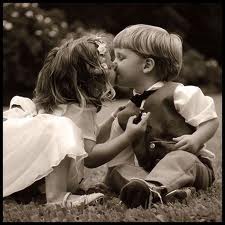 بله       خیربین دو جنس مخالفروابط عاطفیروابط نوزادانروابط فرد بالغ با نوزداد انسان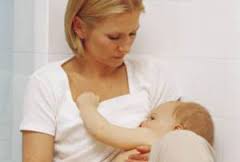 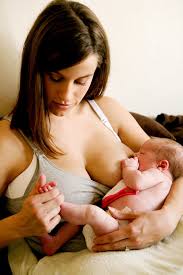 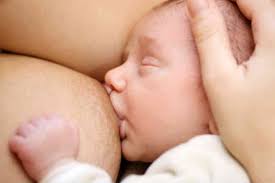 بله       خیربنظر می رسد تشخیص اشتباه را بالا می برد ...بهتر است برای روبات هوشمند هدف گذاری نشودشیر دادن مادر (مشخص کردن محدوده بدن مادر تاثیری در پالایش دارد)؟غیر جنسیروابط فرد بالغ با نوزداد انسان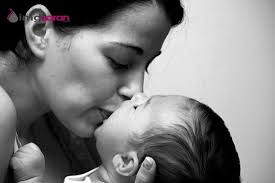 بله       خیربوسه به لب نوزادغیر جنسیروابط فرد بالغ با نوزداد انساننشان دهنده ارتباط جنسی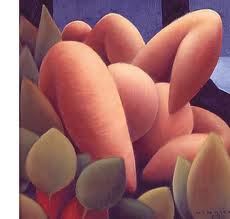 بله       خیربنظر می رسد تشخیص اشتباه را بالا می برد ...بهتر است برای روبات هوشمند هدف گذاری نشوداعضای غیر جنسی بدن که در حالت خاص نشان داده شده باشندنمایش دهنده ارتباط جنسینمایش دهنده اعضای جنسیاعضای غیر جنسی بدننشان دهنده ارتباط جنسی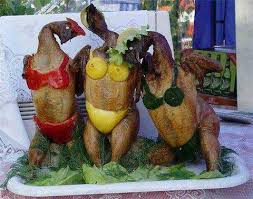 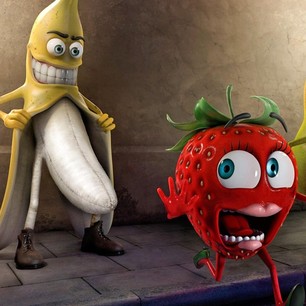 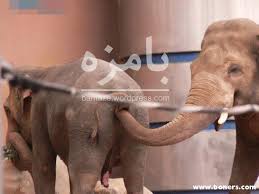 بله       خیربنظر می رسد تشخیص اشتباه را بالا می برد ...بهتر است برای روبات هوشمند هدف گذاری نشودآیا لازم است پالایش شود؟هر کالای دیگرنشان دهنده ارتباط جنسیفعل حرام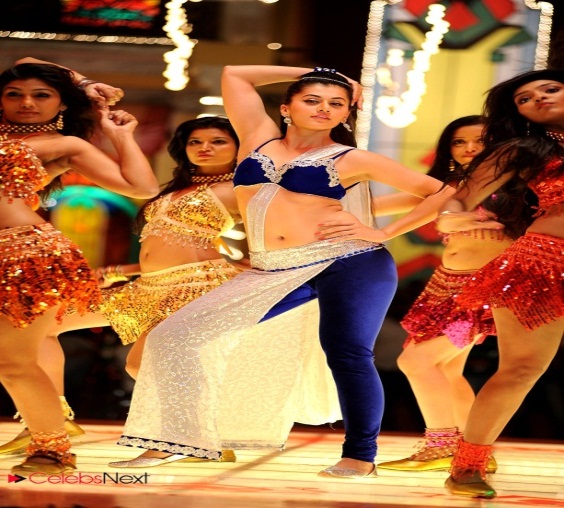 بله       خیرآیا لازم است پالایش شود؟رقصفعل حرام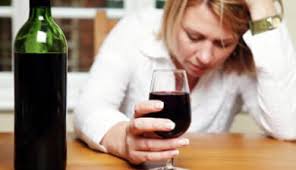 بله       خیرمجرمانه است اما بنظر می رسد تشخیص اشتباه را در نرم افزار پایشگر بالا می برد ...بهتر است برای روبات هوشمند هدف گذاری نشودآیا لازم است پالایش شود؟نوشیدن شرابفعل حرام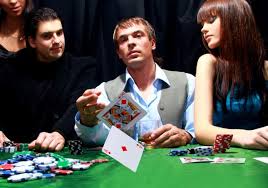 بله       خیرمجرمانه است اما بنظر می رسد تشخیص اشتباه را در نرم افزار پایشگر بالا می برد ...بهتر است برای روبات هوشمند هدف گذاری نشودآیا لازم است پالایش شود؟قمارفعل حرامتوهین به شخصیت‌های مشهوربله       خیرشیوه تشخیص توضیح داده نشده . آیا محتوا متن است ، تصویر است ؟ ...پیامبرائمهمراجع تقلیدشخصیت‌های مذهبیتوهین به شخصیت‌های مشهوربله       خیرفقط در مورد مقام معظم رهبری و بنیان گذار انقلاب اسلامی پیشنهاد می شود از روبات استفاده شود. صحت عملکرد مهم است.شخصیت‌های سیاسی داخلیتوهین به شخصیت‌های مشهوربله       خیرشخصیت‌های سیاسی کشورهای دوستشخصیت‌های سیاسی خارجیتوهین به شخصیت‌های مشهوربله       خیرشخصیت‌های سیاسی کشورهایی که با ایران رابطه دوستانه ندارندشخصیت‌های سیاسی خارجیتوهین به شخصیت‌های مشهوربله       خیرشخصیت‌های مشهور مانند هنرمندان و بازیگرانتوهین به شخصیت‌های مشهور